STAWIL sp. z o.o. w partnerstwie z Lokalną Grupą Działania „Zielone Bieszczady” testuje model wsparcia „Rozwijanie kompetencji podstawowych poprzez promowanie kultury i tożsamości bieszczadzkiej” w ramach powierzonego grantu 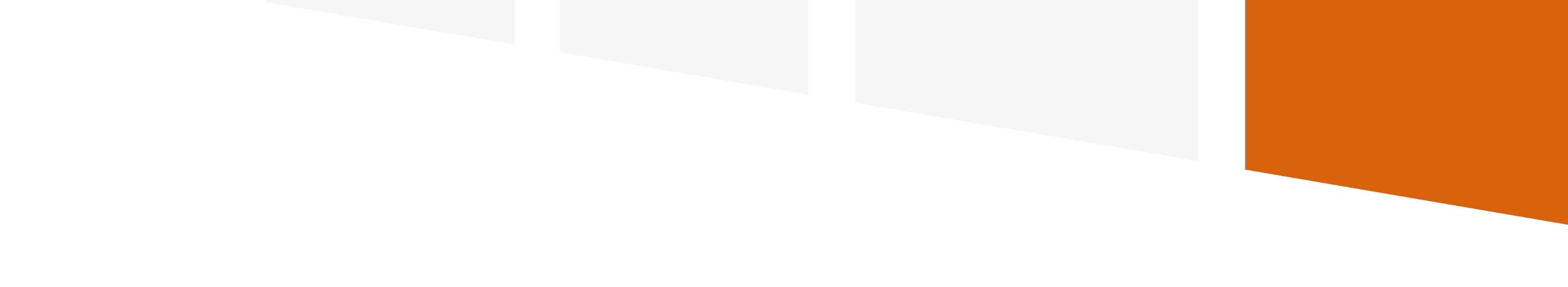 dofinansowanego z projektu „Szansa – nowe możliwości dla dorosłych”, realizowanego w ramach Programu Operacyjnego Wiedza Edukacja Rozwój 2014 – 2020, współfinansowanego przez Unię Europejską ze środków Europejskiego Funduszu Społecznego 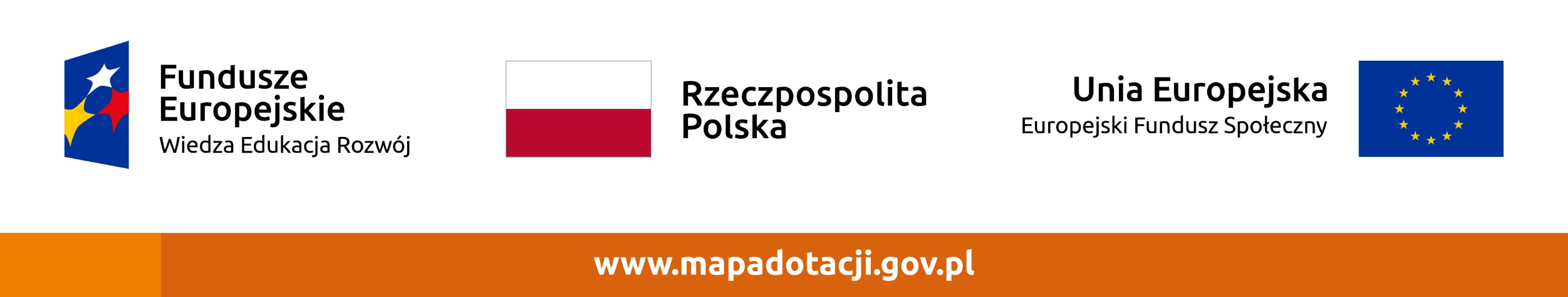 Celem testowania modelu wsparcia jest podniesienie przez min. 75% osób uczestniczących w jego testowaniu umiejętności cyfrowych o min. 1 poziom w stosunku do zdiagnozowanego poziomu wyjściowego.Wartość grantu: 691 928,16 złWkład ze środków europejskich wynosi: 652 419,06 zł